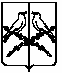 АДМИНИСТРАЦИЯ НИЖНЕКАМЕНСКОГО СЕЛЬСКОГО ПОСЕЛЕНИЯ ТАЛОВСКОГО МУНИЦИПАЛЬНОГО РАЙОНА ВОРОНЕЖСКОЙ ОБЛАСТИРАСПОРЯЖЕНИЕот 11  июня  2020 года №  43   п. Нижняя КаменкаОб осуществлении закупки посредством определения подрядчика путем проведения аукциона в электронной форме на выполнение работ по ремонту автомобильных дорог на территории Нижнекаменского сельского поселения Таловского муниципального района Воронежской областиВ соответствии с Федеральным законом от 05.04.2013 N 44-ФЗ "О контрактной системе в сфере закупок товаров, работ, услуг для обеспечения государственных и муниципальных нужд", В соответствии с Федеральным законом от 05.04.2013 N 44-ФЗ "О контрактной системе в сфере закупок товаров, работ, услуг для обеспечения государственных и муниципальных нужд", плана-графика администрации Нижнекаменского сельского поселения Таловского муниципального района Воронежской области на 2020 год:1. Провести  аукцион в электронной форме на ремонт дорог с размещением заказа у субъектов малого предпринимательства и социально ориентированных некоммерческих организаций.1.1. Предмет торгов – Выполнение работ по ремонту участка автомобильной дороги от д. № 37 по ул. Луговая в п. Верёвкин 2-й до кладбища Таловского муниципального района Воронежской области. ОКПД 2 – 42.11.10.129 (Дороги автомобильные, в том числе улично-дорожная сеть, и прочие автомобильные и пешеходные дороги, не включенные в другие группировки);1.2. Начальная (максимальная) цена контракта 2 044 174,00 руб. (Два миллиона сорок четыре тысячи сто семьдесят четыре рубля 00 копеек);1.3.  Источники финансирования:Областной бюджет КБК 914040901201S8850244 – 2 041 353,00Бюджет Нижнекаменского сельского поселения КБК 914040901201S8850244 – 2 821,001.4. Завершение работ 31 октября 2020 года.1.5. Место выполнения работ – ул. Луговая п. Верёвкин 2-й Таловского района Воронежской области.2. Контрактному управляющему Мазаевой И.Н. предоставить необходимую документацию для проведения аукциона в уполномоченный орган в срок до 16.06.2020 года, включая задание на определение поставщика, подрядчика, исполнителя; проект муниципального контракта.3. Контроль за исполнением настоящего распоряжения оставляю за собой.Глава Нижнекаменскогосельского поселения                                                         Н.Н.Турищева                                                    